Snohomish Radio Aero Club	2023 Membership ApplicationNOTE: AMA & SRAC memberships (including flying privileges) expire annually on December 31st.NOTE: Application for membership is not complete until AMA registration has been verified.NOTE: Ability level: New members will be listed as Training until verified by a flight instructor.Payments may be attached to application OR paid through PayPal using link at https://www.sracinc.org/membership AMA Number	Ability Level	First Name 	Last Name	Phone number	Date of Birth	Email	Note: Print email address CAREFULLYAddress	City	Zip	Emergency Contact FN & LN (if different) 	Phone number	 “I have read and agree to comply with the AMA Safety Code and all SRAC field rules and safety regulations. I am aware that modeling may present hazards to participants and spectators. I exempt, waive, and relieve SRAC, its officers and field owners from all current or future liability for personal injury, property damage, or wrongful death.”Signature	Date	AMA Number	Ability Level	First Name 	Last Name	Phone number	Date of Birth	Email	Note: Print email address CAREFULLY“I have read and agree to comply with the AMA Safety Code and all SRAC field rules and safety regulations. I am aware that modeling may present hazards to participants and spectators. I exempt, waive, and relieve SRAC, its officers and field owners from all current or future liability for personal injury, property damage, or wrongful death.”Signature	Date	Registrars:	Mr. William Renfro………..   511 – 72nd St. SE, Everett, WA 98203	425-347-6780	Mr. Chris Christensen	……..  19628 - 118th St S.E., Snohomish, WA 98290	425-501-1779	President: David Pitkin 425-327-9458		Treasurer: Marty Menia 425-418-8692NEW MEMBERS: Send this page AND the application to the address listed at the bottom of the application.Pay via PayPal (use links) OR Checks should be made out to SRAC inc.  OR Snohomish Radio Aero Club.Signature on page one verifies that you have read and agree to the following. Application will be kept on file. Future verification will not be necessary.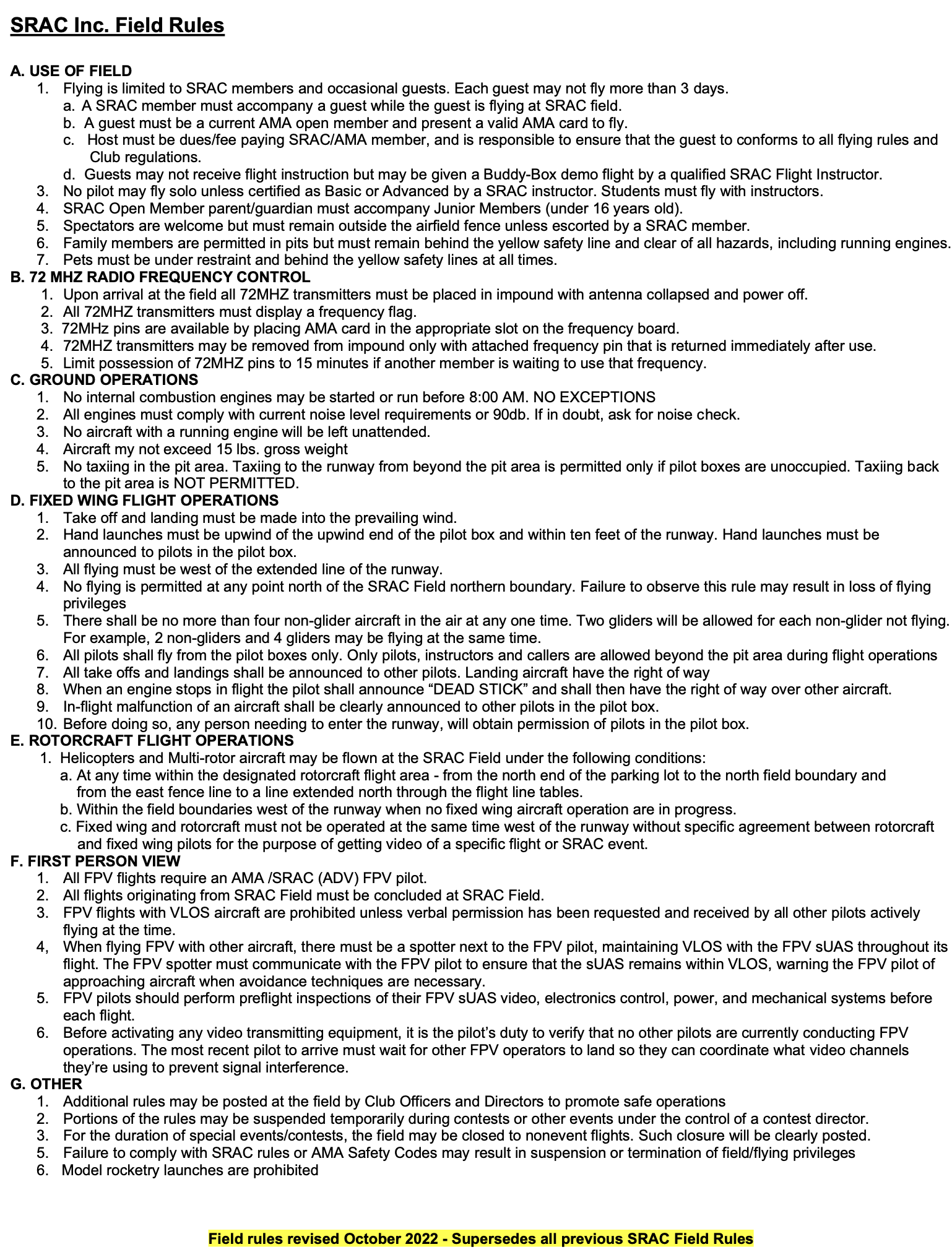 Membership TypeClub DuesField Use FeeTotal PaidMembership TypeClub DuesField Use FeeTotal Paid